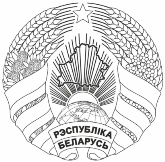 ЗаголовокОб изделиях «Безопасная дорога»	Главное управление по образованию Брестского облисполкома в целях повышения уровня воспитательной работы, предупреждения дорожно – транспортного травматизма среди детей школьного и дошкольного возраста предлагает рассмотреть возможность приобретения учреждениями образования наборов посуды из 4 предметов «Безопасная дорога» ЗАО «Добрушский фарфоровый завод».         В состав набора входит кружка 200 см3, салатник 360 см3, тарелка 170 мм мелкая, тарелка 200 мм глубокая 250 см3. Цена при партии 700 наборов 11,68 рублей без НДС, при партии 3500 наборов 9,00 рублей без НДС.О заинтересованности сообщать в отдел сбыта ЗАО «Добрушский фарфоровый завод». Контактный телефон: +375333781200, электронный адрес: zakazfarfor@gmail.com. Подпись (клавиша TAB передвигает курсор на 120 мм )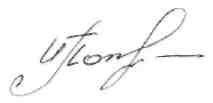 Подпись (клавиша TAB передвигает курсор на 120 мм )Подпись (клавиша TAB передвигает курсор на 120 мм )Подпись (клавиша TAB передвигает курсор на 120 мм )Подпись (клавиша TAB передвигает курсор на 120 мм )Подпись (клавиша TAB передвигает курсор на 120 мм )Подпись (клавиша TAB передвигает курсор на 120 мм )Подпись (клавиша TAB передвигает курсор на 120 мм )Заместитель начальникаглавного управления                                                       И.А.Попова16 Ятченя 26 97 97Исполнитель (заполняется внизу страницы) Для выравнивания к нижней границе необходимо отключить непечатаемые символы (этот текст пропадёт)БРЭСЦКI АБЛАСНЫ 
ВЫКАНАЎЧЫ КАМIТЭТГАЛОЎНАЕ ЎПРАЎЛЕННЕ 
ПА АДУКАЦЫIвул. Ленiна, 11, . Брэст  тэл./факс 26 97 88эл. адрас: uo@brest-region.gov.by 20.04.2023 № 16-88-42/10/3На № ___________ад __________БРЕСТСКИЙ ОБЛАСТНОЙ
ИСПОЛНИТЕЛЬНЫЙ КОМИТЕТГЛАВНОЕ УПРАВЛЕНИЕ 
ПО ОБРАЗОВАНИЮул. Ленина, 11, . Брест  тел./факс 26 97 88эл. адрес: uo@brest-region.gov.by БРЭСЦКI АБЛАСНЫ 
ВЫКАНАЎЧЫ КАМIТЭТГАЛОЎНАЕ ЎПРАЎЛЕННЕ 
ПА АДУКАЦЫIвул. Ленiна, 11, . Брэст  тэл./факс 26 97 88эл. адрас: uo@brest-region.gov.by 20.04.2023 № 16-88-42/10/3На № ___________ад __________Начальникам отделов, управлений по образованию горрайисполкомов,администраций района г. БрестаНачальникам отделов, управлений по образованию горрайисполкомов,администраций района г. Бреста